ELECTRONIC SUPPLEMENTARY MATERIALSupplemental Table 1 Acquisition parameters for diffusion-weighted imaging95% CI 95% confidence interval, GLCM gray-level co-occurrence matrix95% CI 95% confidence interval, HGRE high gray-level run emphasis, LRLGE long-run low gray-level emphasis, SRHGE short-run high gray-level emphasis95% CI 95% confidence interval, HGRE high gray-level run emphasis, HGZE high gray-level zone emphasis, SRHGE short-run high gray-level emphasis, ZLNU zone length non-uniformitySupplemental Figure 1
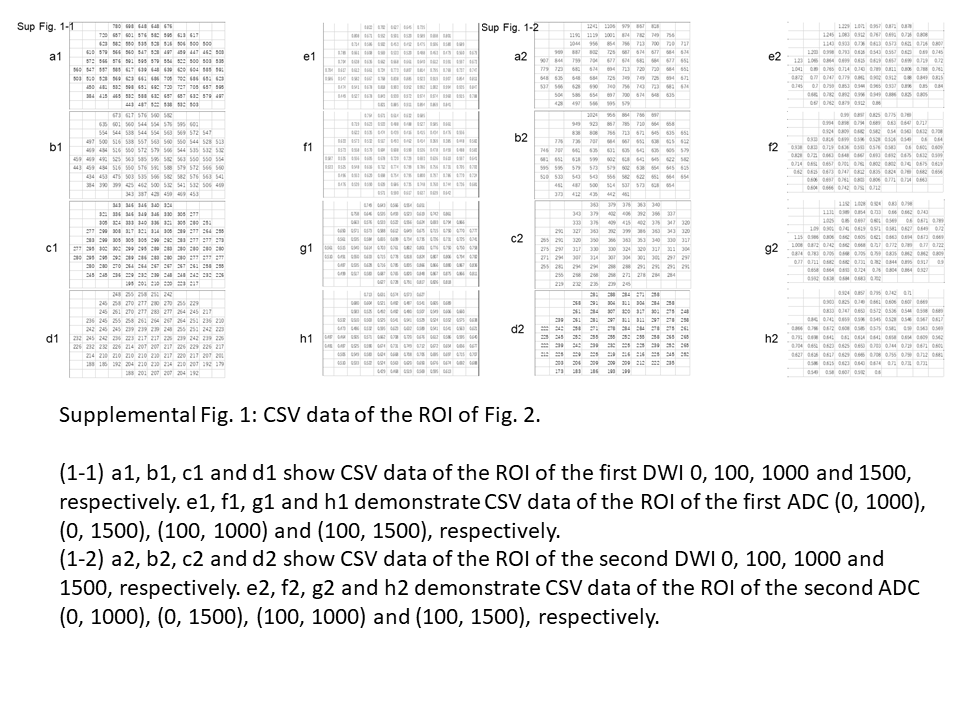 Supplemental Figure 2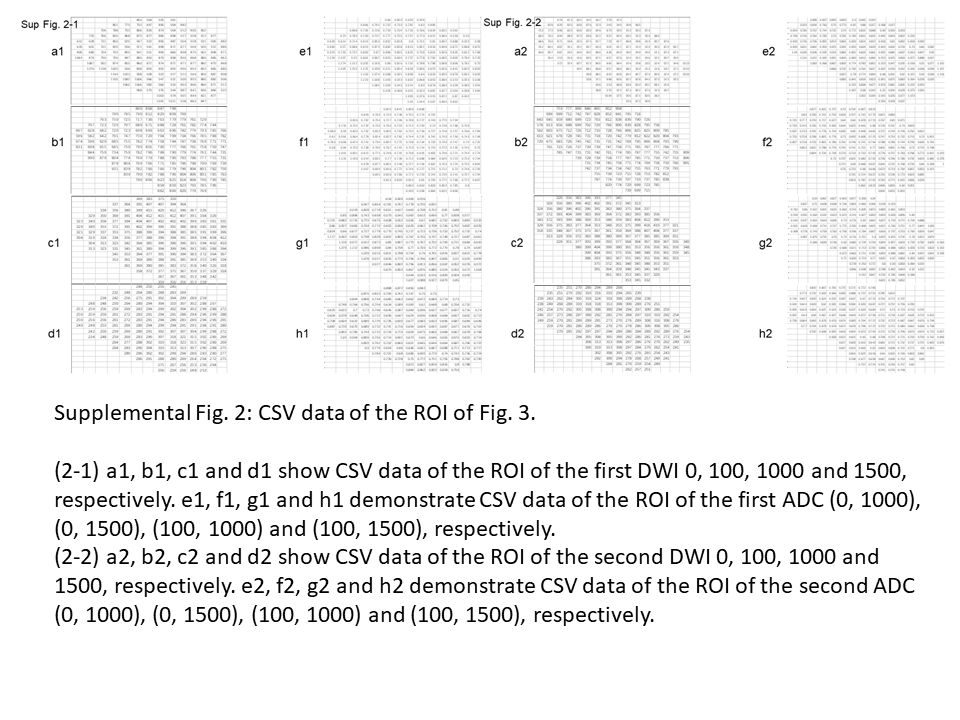 Supplemental Figure 3
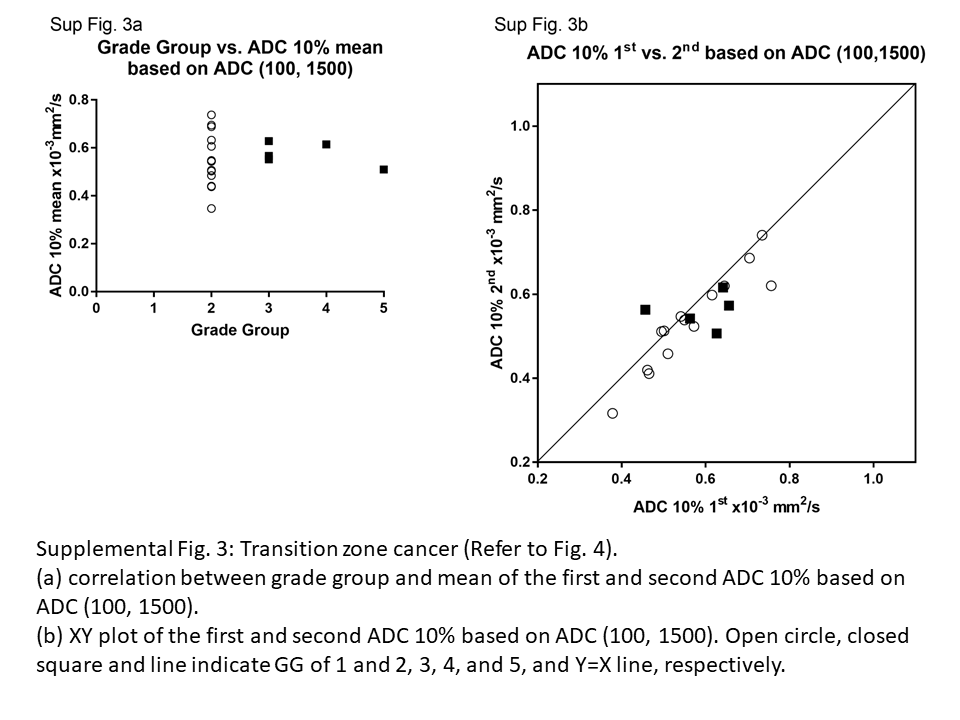 Repetition time (ms)3200-4200Echo time (ms)73.98-74.29Field of view (mm)200 × 200Matrix, acquisition / reconstruction80 × 79 / 256 × 256Slice thickness/Gap (mm)3 / 0b-values (s/mm2)/number of averages0 / 3, 100 / 3, 1000 / 9, 1500 / 12Acquisition time 4 min 12 s~5 min 22 sSupplemental Table 2
Correlation between entropy of GLCM and grade groupSupplemental Table 2
Correlation between entropy of GLCM and grade groupSupplemental Table 2
Correlation between entropy of GLCM and grade groupSupplemental Table 2
Correlation between entropy of GLCM and grade groupSupplemental Table 2
Correlation between entropy of GLCM and grade groupBase image/ FeaturesFirst / SecondGrade groupGrade groupGrade groupADC (0, 1000)Spearman r95% CIpbin=8First0.111-0.184 to 0.3880.447bin=8Second-0.039-0.325 to 0.2530.789bin=16First0.022-0.269 to 0.3090.394bin=16Second-0.201-0.463 to 0.0940.166bin=32First-0.032-0.318 to 0.2590.827bin=32Second-0.135-0.408 to 0.1610.356Supplemental Table 3
Correlation between features using bin of 8 and grade groupSupplemental Table 3
Correlation between features using bin of 8 and grade groupSupplemental Table 3
Correlation between features using bin of 8 and grade groupSupplemental Table 3
Correlation between features using bin of 8 and grade groupSupplemental Table 3
Correlation between features using bin of 8 and grade groupBase image/ FeaturesFirst / SecondGrade groupGrade groupGrade groupADC (100, 1500)Spearman r95% CIpHGREFirst0.46870.00397 to 0.7670.0429HGRESecond0.69120.3326 to 0.87520.001SRHGEFirst0.47890.01714 to 0.77230.038SRHGESecond0.59020.1717 to 0.82820.0078busynessFirst-0.5016-0.7841 to -0.046990.0286busynessSecond-0.7127-0.8847 to -0.36990.0006DWI 100,HGREFirst0.56630.1368 to 0.81660.0115HGRESecond0.53230.08862 to 0.79970.019SRHGEFirst0.60490.1939 to 0.83530.0061SRHGESecond0.6560.2741 to 0.85920.0023LRLGE First-0.5119-0.7894 to -0.060690.0251LRLGE Second-0.5539-0.8105 to -0.11890.0139DWI 0HGREFirst0.5370.11 to 0.79660.0146HGRESecond0.4597-0.007607 to 0.76220.0477SRHGEFirst0.61230.2195 to 0.83430.0041SRHGESecond0.47550.01273 to 0.77060.0396Supplemental Table 4
Correlation between features using bin of 16 and grade groupSupplemental Table 4
Correlation between features using bin of 16 and grade groupSupplemental Table 4
Correlation between features using bin of 16 and grade groupSupplemental Table 4
Correlation between features using bin of 16 and grade groupSupplemental Table 4
Correlation between features using bin of 16 and grade groupBase image/ FeaturesFirst / SecondGrade groupGrade groupGrade groupADC (100, 1000)Spearman r95% CIpZLNUFirst0.4631-0.003281 to 0.7640.0459ZLNUSecond *-0.5516-0.8093 to -0.11570.0144ADC (100, 1500)busynessFirst-0.4971-0.7818 to -0.040950.0304busynessSecond-0.7638-0.9069 to -0.46280.0001DWI 100skewnessFirst-0.4846-0.7753 to -0.024520.0355skewnessSecond-0.4892-0.7777 to -0.030470.0335HGREFirst0.56630.1368 to 0.81660.0115HGRESecond0.55160.1157 to 0.80930.0144SRHGEFirst0.57090.1434 to 0.81880.0107SRHGESecond0.63330.2378 to 0.84870.0036HGZEFirst0.48920.03047 to 0.77770.0335HGZESecond0.54480.106 to 0.8060.0159busynessFirst-0.5766-0.8216 to -0.15160.0098busynessSecond-0.4812-0.7735 to -0.020090.037DWI 0skewnessFirst-0.5743-0.8205 to -0.14830.0101skewnessSecond-0.4982-0.7824 to -0.042460.0299HGREFirst0.60950.2008 to 0.83740.0056HGRESecond0.47210.008339 to 0.76880.0412SRHGEFirst0.60950.2008 to 0.83740.0056SRHGESecond0.50850.05611 to 0.78760.0262*Spearman r values are in the opposite direction. *Spearman r values are in the opposite direction. *Spearman r values are in the opposite direction. 